ABOUT ARTSCREEN 2022ArtScreen 2022 is a visual art project which seeks to enable two (2) NSW artists with disability to develop their creativity and careers by developing an innovative new work in the format of video art.The successful applicants will be mentored by an experienced video artist to create video artworks up to 10 minutes duration which explore themes of identity, access and social connectedness. Artworks are required to be produced in accessible formats including captioning, audio description and Auslan interpretation.WHO CAN APPLY
Applicants must identify as being d/Deaf or a person with disabilityApplicants must be emerging or mid-career visual artist and/or filmmakersApplicants must reside in NSWApplicants do not need to have prior experience working with video as a creative formatPERSONAL DETAILSFirst NameLast NameCONTACT INFORMATIONAddressAddress 2City/TownStatePostcodeEmail AddressPhone NumberARE YOU OVER 18 YEARS OF AGE  Yes No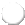 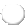 HOW DO YOU IDENTIFY? (Select as many as you like)First Nations (Australia) First Nations (other)Culturally and linguistically diverse Person with disabilityd/Deaf hard of hearing Person with chronic painPerson with mental health condition LGBTQIA+Living in Western Sydney Living in regional NSWHaving experience of socio-economic disadvantage Under 25Over 65Other (please specify)GENDER: How do you identify?  Female                Male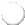 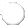   Non-Binary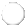   Self-describe, below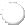 ACCESSDo you have any access requirements? Please list your requirements, e.g. Auslan, captioning, etc. Please be very detailed and specific in your response. How did you hear about ArtScreen?Accessible Arts e-news Accessible Arts website FacebookInstagram Word of MouthOther (please specify)Artist Bio/CVPlease attach your Bio/CV to your application.Your ArtScreen 2022 Project Proposal	9. Project Title10. Creative ConceptPlease include the following details:Your idea for the artworkHow your proposal explores and responds to the themes of identity, access and social connection How you imagine working with mentor Dr Zanny Begg? (500 words maximum)11. What artistic outcomes are you hoping to achieve with this project? (200 words maximum)12. How do you think this project will advance your career as a professional artist? (200 words maximum)13. Your BudgetIn this section please provide a basic breakdown of how you will use the available budget and in-kind resources to produce your artwork.The production budget that is available is as follows:Artist Fee: $3000 (cash)Production expenses: $7000 (cash)Production equipment and post-production facilities: $7000 (in-kind from A.C.E.)Production assistants: $2000 (in-kind from Bus Stop Films)Artwork access costs (e.g. captioning, audio description, Auslan): $1500 (cash)Applicants are welcome to use the project’s cash component to cover any relevant project expenses (e.g. cast, crew, production design, equipment, travel, access, etc).ACE equipment includes video cameras, stills cameras, lighting kits, microphones, audio recorders and tripods. ACE post-production facilities include video editing suites, audio recording studios and a green screen room.Below is an ACE price guide to assist with budgeting. Please contact ACE directly to make any specific enquiries about equipment and facilities. https://ice.org.au/contact/Two (2) students from Bus Stop Films, Accessible Film Studies Program may be engaged to work alongside the artists and provide up to 12 hours of general assistance during the pre-production and production phases of the project. This will be dependent on the location of the project and student availability. If necessary, support workers for the students may be supplied with costs met by the project.Applicants are welcome to augment their budget with other sources of funding (such as money or in-kind support from individuals or businesses, NDIS funding for relevant access requirements, etc). These sources must be detailed in the budget.All final artworks must be delivered in multiple formats which include captioning, audio description and Auslan interpretation. There is $1500 in the production budget to cover these costs.Please provide any production budget notes here (optional, 200 words maximum)14. Budget Template & Sample BudgetYou can access a budget template and sample budget at: www.aarts.net.au/artscreen2022Please attach your production budget to your application.15. SUPPORTING MATERIALSIn this section please include information which supports the creative concept for your project specifically or for your application generally.Supporting materials may include:Up to 5 images of artwork (pictures, drawings, sketches, photographs, etc)Up to 5 minutes of videography, film or visual storyUp to 5 mins of audio recording (music, voiceover, etc.)Please attach your supporting materials to your application.Application Submission:Please email your completed application form and any required attachments to info@aarts.net.auSubmission deadline is midnight Tuesday 26 April 2022.CategoryRateEditing Suite (Mac Pro | Final Cut | Premiere) $140/dayAudio Suite (Mac Pro | Logic Pro | Ableton)$140/dayCanon 5D (stills camera)$130Sony Ex3 (video camera)$150Zoom H6N (audio recorder)$30Dedo Lights (big lights)$60Redhead (medium lights)$40Litepanel (small lights)$40